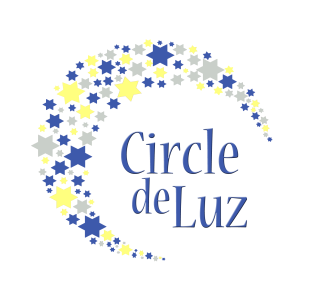 My Letter of Commitment- Class of 2020InvolvementAs a M’ija donor, you can choose your level of financial involvement. While you must pledge to give a minimum of $100 a year for six years, totaling $600, you can choose to pledge a larger annual sum below. Please indicate your desired giving level below with your initials.  Your giving level will not be made public.  	_____	$100 a year, for a total of $600 over six years	_____	$125 a year, for a total of $750 over six years	_____	$150 a year, for a total of $900 over six years	_____	$200 a year, for a total of $1200 over six years	_____	$250 a year, for a total of $1500 over six years	_____	$500 a year, for a total of $3000 over six years	_____      ______ a year, for a total of _______ over six yearsYes, I want to radically empower and inspire young Latinas to pursue further education upon graduation from high school; therefore, I pledge to give $_________a year for six years, for a total commitment of $_________ to the Circle de Luz scholarship program.__________________________________Signature		   ______________DateCan we identify you as a Circle de Luz donor in our materials such as newsletters and annual reports? ___ Yes ___ NoHow did you find out about our program? ______________________________________________________________________You do not need to make a financial contribution until September 2014.  You will be sent an email at the time your first commitment is due.  For each annual financial contribution, 10% will go towards the administrative costs of the scholarship fund and the remainder of the commitment will go directly to the scholarship fund for the Class of 2020.  For more information about Circle de Luz, visit www.circledeluz.org.         When completed, please mail or scan and email to:  Circle de Luz, P.O. Box 2, Davidson, NC 28036  circledeluz@gmail.com Financial information about this organization and a copy of its license are available from the Charitable Solicitation Licensing Section at 888-830-4989.  This license is not an endorsement by the State.  NameMailing AddressMailing AddressMailing AddressMailing AddressCity/State/ZipCity/State/ZipCity/State/ZipEmailPhone (H)Phone (H)Phone (C/W)